Example Positions/JobsCase Writing SupportAdmin SupportLOR/A DevelopmentCountry Portfolio DirectorsCountry Desk OfficersCountry Case ManagersSAPMSupervisorsDirectorsRegional ManagersFunctional Area DescriptionThe Assessment, Monitoring and Evaluation (AME) functional area is designed to prepare the AME professional to plan and execute monitoring and evaluation programs. Monitoring and evaluation methods are used to measure, capture, and provide accurate information to make evidence-based, strategic decisions that can affect funding, resource allocation, program management, and/or policy formulation. This curriculum is designedaround the critical concepts of monitoring and evaluation as a science.How will this prepare you better for your work?Monitoring & Evaluation is a core planning process for BPC programs. At the end of the Expert certification pathway, the AME professional will have the knowledge requisite to plan, measure, and report data in support of SC objectives.Expert Certification Program of StudyCore Education and TrainingPrimary Functional Training(Available starting FY25)Secondary Functional Training(Available starting FY25)Leadership TrainingCD 301 Capability Development for ExpertsTSFD 301 Technology Security Foreign Disclosure, and End-use Controls for ExpertsPMA 301 Political Military Activity for Experts: Security Cooperation and Great Power CompetitionEG 301 Comparative Regional Security Issues and GovernanceAME 255 DOD and AMEAME 210 Quantitative MethodsAME 310 Reporting and PresentingPR 301 Policy Resourcing for ExpertsComplete one of the following per your supervisor:FMS 151 Foundational Foreign Military Sales (FMS)SCO 120 Security Cooperation Organization (SCO) Basic OperationsBPC 150 BPC FoundationsATE 121 Foundations of the International Military Student Office (IMSO)SPP 101 Introduction to the State Partnership ProgramAME 110 Foundations of AME Lead People / Organizations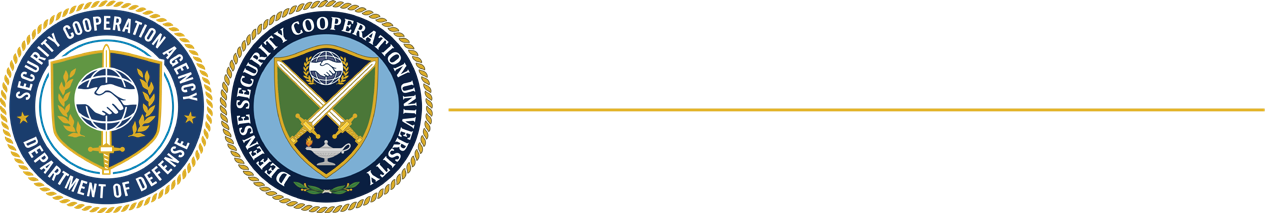 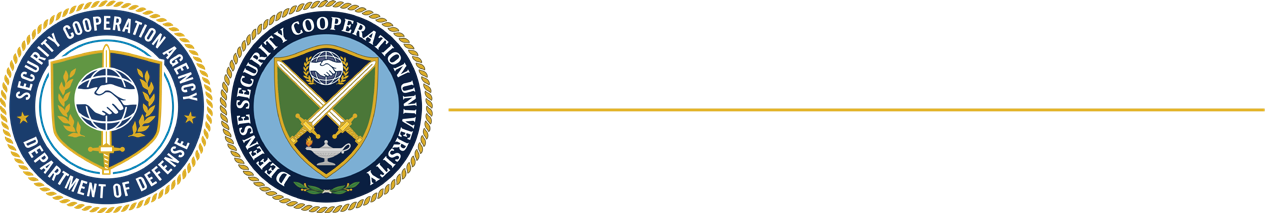 Continuous Learning Examples (80 hours every 2 years)For a complete list, click HERE.www.dscu.edu	www.linkedin.com/company/dscu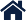 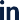 